СШ №32 им В.В. МаяковскогоОткрытый урок по математике  6 классУчитель математики Ахвердиева З . И.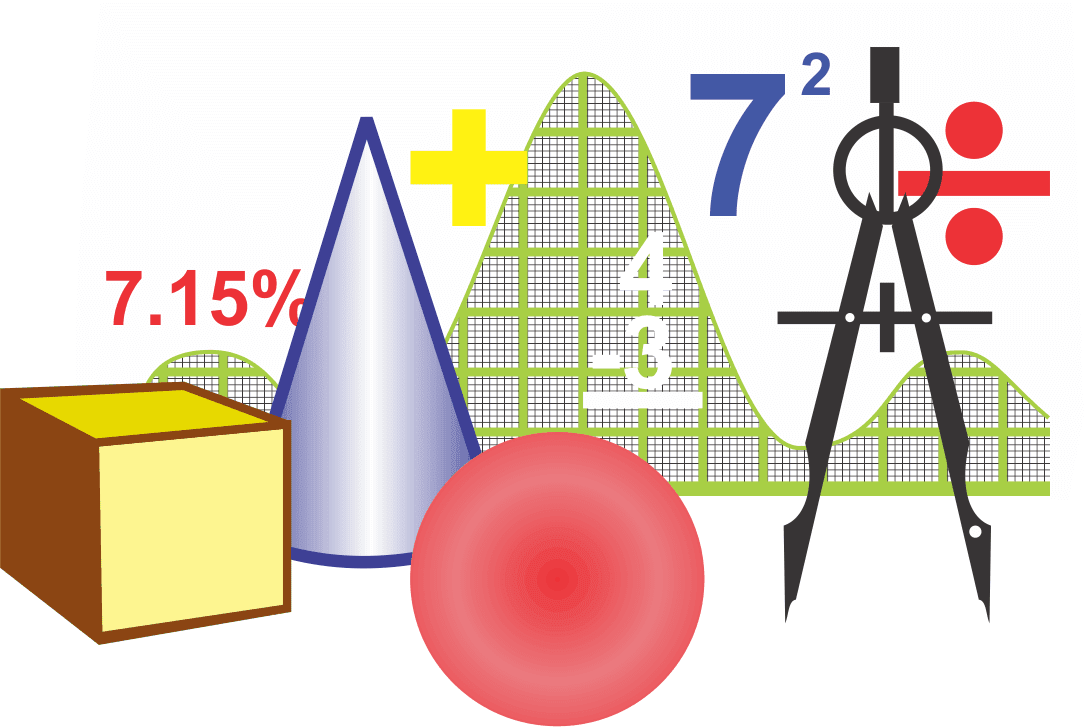 РазделРазделФИО педагогаФИО педагога	Ахвердиева З.И.	Ахвердиева З.И.	Ахвердиева З.И.	Ахвердиева З.И.	Ахвердиева З.И.ДатаДата	14.02.22	14.02.22	14.02.22	14.02.22	14.02.22Класс Класс Количество присутствующих: отсутствующих:отсутствующих:отсутствующих:отсутствующих:Тема урокаТема урокаРешение линейных неравенств с одной переменнойРешение линейных неравенств с одной переменнойРешение линейных неравенств с одной переменнойРешение линейных неравенств с одной переменнойРешение линейных неравенств с одной переменнойЦели обучения, которые достигаются на данном уроке (ссылка на учебную программу)Цели обучения, которые достигаются на данном уроке (ссылка на учебную программу) 6.2.2.11 приводить неравенства с помощью алгебраических преобразований к неравенству вида kx>b, kx ≥ b, kx<b,kx ≤b;6.2.2.12 изображать решения неравенств на координатной прямой; 6.2.2.11 приводить неравенства с помощью алгебраических преобразований к неравенству вида kx>b, kx ≥ b, kx<b,kx ≤b;6.2.2.12 изображать решения неравенств на координатной прямой; 6.2.2.11 приводить неравенства с помощью алгебраических преобразований к неравенству вида kx>b, kx ≥ b, kx<b,kx ≤b;6.2.2.12 изображать решения неравенств на координатной прямой; 6.2.2.11 приводить неравенства с помощью алгебраических преобразований к неравенству вида kx>b, kx ≥ b, kx<b,kx ≤b;6.2.2.12 изображать решения неравенств на координатной прямой; 6.2.2.11 приводить неравенства с помощью алгебраических преобразований к неравенству вида kx>b, kx ≥ b, kx<b,kx ≤b;6.2.2.12 изображать решения неравенств на координатной прямой;Цель урокаЦель урокавыявить имеющие пробелы в знаниях учащихся и организовать деятельность по их устранению; организовать деятельность по закреплению правил решения линейных неравенств; обеспечить постепенное нарастание сложности в выполнении упражнений и заданий.выявить имеющие пробелы в знаниях учащихся и организовать деятельность по их устранению; организовать деятельность по закреплению правил решения линейных неравенств; обеспечить постепенное нарастание сложности в выполнении упражнений и заданий.выявить имеющие пробелы в знаниях учащихся и организовать деятельность по их устранению; организовать деятельность по закреплению правил решения линейных неравенств; обеспечить постепенное нарастание сложности в выполнении упражнений и заданий.выявить имеющие пробелы в знаниях учащихся и организовать деятельность по их устранению; организовать деятельность по закреплению правил решения линейных неравенств; обеспечить постепенное нарастание сложности в выполнении упражнений и заданий.выявить имеющие пробелы в знаниях учащихся и организовать деятельность по их устранению; организовать деятельность по закреплению правил решения линейных неравенств; обеспечить постепенное нарастание сложности в выполнении упражнений и заданий.Критерии успехаКритерии успехаУчащиеся   знают алгоритм решения линейных неравенств с одной переменной и умеют применять его при решении заданий. умения применять полученные знания, развивать навыки устного счета, логическое, креативное мышление, умения анализировать, сравнивать, сапостовлять, обобщять.Учащиеся   знают алгоритм решения линейных неравенств с одной переменной и умеют применять его при решении заданий. умения применять полученные знания, развивать навыки устного счета, логическое, креативное мышление, умения анализировать, сравнивать, сапостовлять, обобщять.Учащиеся   знают алгоритм решения линейных неравенств с одной переменной и умеют применять его при решении заданий. умения применять полученные знания, развивать навыки устного счета, логическое, креативное мышление, умения анализировать, сравнивать, сапостовлять, обобщять.Учащиеся   знают алгоритм решения линейных неравенств с одной переменной и умеют применять его при решении заданий. умения применять полученные знания, развивать навыки устного счета, логическое, креативное мышление, умения анализировать, сравнивать, сапостовлять, обобщять.Учащиеся   знают алгоритм решения линейных неравенств с одной переменной и умеют применять его при решении заданий. умения применять полученные знания, развивать навыки устного счета, логическое, креативное мышление, умения анализировать, сравнивать, сапостовлять, обобщять.Ход  урокаХод  урокаХод  урокаХод  урокаХод  урокаХод  урокаХод  урокаЭтапы урокаДеятельность учителяДеятельность учителяДеятельность учителяДеятельность обучающихсяОценивание РесурсыКоллаборативная среда3 минуты  	3-5 минутыАктуализация опорных знаний5минутОрганизационный момент. Приветствует учеников. Для создания психологической атмосферы « Подари частичку своего сердца Ребята,у вас на партах лежат сердечки .Приложите их к своему сердцу, и пускай они наполнятся вашим теплом и добротой. Ребята  вы знаете вежливые слова? Хорошо,молодцы  а теперь  обменяйтесь сердечками  , подарите, друг другу ", не забываем при этом, улыбаться и говорить добрые, вежливые слова и пожелания. Вежливость - это как палочка - выручалочка, которой вы должны уметь пользоваться. Не стесняйтесь, чаще, пользоваться вежливыми словами, ведь всем приятно доброе отношение. Сегодня я хочу начать урок  замечательными словами (Слайд)«То, что дети могут сделать вместе сегодня, завтра каждый из них сможет сделать самостоятельно».                                                   Лев Семенович ВыгодскийКак вы понимаете эти слова?Учитель : Правильно ребята ,сегодня на уроке мы должны вместе хорошо поработать ,чтобы завтра каждый из вас мог решить любую задачу самостоятельно .Начнем наш урок У вас у каждого на парте лежит маршрутный лист ,на котором все этапы нашего урока .После выполнения каждого задания не забываем оценивать свою работу2 балла  справился с заданием1 балл сделал ошибку но умею решать0 балов ничего не смог решить 1.Начнем урок с проверки д/з.Ребята обменяйтесь тетрадями и проверьте работу по слайду .Не забудьте оценить работу и отметить на маршрутном листе ( проверка по слайду ) У кого возникли затруднения при выполнении, поднимите руку?Слайд Задание 2 Математика любит внимательных людей. Сейчас проверим, как вы настроились на рабочий лад.Найдите верные решения и отгадайте слово.Это слово относиться к теме нашего урока .Найдите соотношение числовых промежутков и отгадайте слово которое зашифровано на доске 1.   Х ≥9                       [9;+∞)          Н2.   Х ≥-3                      [-3;+∞)        Е3.  x  < -7                       (-∞;-7)        Р4.    х > -11	              (-11;+∞)        А5.    y< -0,5.                  (-∞;-0.5)        В6.  х > -4,5                     (+∞;45)         Е7.-6  < y< 7.                  (-6;7 )         Н 8.   х> -5               (-∞;5)         С9. -7  < y< 9                  (-7;9)          Т        10 . х> 7                     (7;+∞)        В  11. 2< y< 5                 (2;5)	ОМолодцы !Вы знаете что такое неравенство ?Ответ (Соотношение между величинами ,показывающее ,что одна величина больше или меньше другой)«Бросалки»Вспомним все что мы знаем о неравенстве.Используем прием «Бросалки »(Учитель задает вопрос передавая мяч ученику  ,тот отвечает и ,бросает мяч учителю    и т д)1.Что называют линейным неравеством с одной переменной?(Неравенство вида ах>b,ax<b в которых х переменная а а и в некоторые числа называют линейным неравенством с одной переменной .2.Какие бывают неравенства (строгие и нестрогие)3 Какие бывают виды числовых промежутков(Числовая прямая,числовой отрезок ,числовой луч и тД)4. Какие неравенства называют равносильными ?5.Что называют решением неравенства ?Мы продолжаем изучать неравенства и сегодня на уроке мы научимся решать неравенства .Тема нашего урока «Решение линейных неравенств с одной переменной»– Цели, которые мы должны достигнуть сегодня на уроке….6.2.2.11 приводить неравенства с помощью алгебраических преобразований к неравенству вида kx>b, kx ≥ b, kx<b,kx ≤b6.2.2.12 изображать решения неравенств на координатной прямой; (Слайд)Ребята какую вы цель поставите сегодня на урок ?Запишите себе на маршрутных листочках .(учащиеся озвучивают свои цели)Окройте тетради запишите тему урока             Организационный момент. Приветствует учеников. Для создания психологической атмосферы « Подари частичку своего сердца Ребята,у вас на партах лежат сердечки .Приложите их к своему сердцу, и пускай они наполнятся вашим теплом и добротой. Ребята  вы знаете вежливые слова? Хорошо,молодцы  а теперь  обменяйтесь сердечками  , подарите, друг другу ", не забываем при этом, улыбаться и говорить добрые, вежливые слова и пожелания. Вежливость - это как палочка - выручалочка, которой вы должны уметь пользоваться. Не стесняйтесь, чаще, пользоваться вежливыми словами, ведь всем приятно доброе отношение. Сегодня я хочу начать урок  замечательными словами (Слайд)«То, что дети могут сделать вместе сегодня, завтра каждый из них сможет сделать самостоятельно».                                                   Лев Семенович ВыгодскийКак вы понимаете эти слова?Учитель : Правильно ребята ,сегодня на уроке мы должны вместе хорошо поработать ,чтобы завтра каждый из вас мог решить любую задачу самостоятельно .Начнем наш урок У вас у каждого на парте лежит маршрутный лист ,на котором все этапы нашего урока .После выполнения каждого задания не забываем оценивать свою работу2 балла  справился с заданием1 балл сделал ошибку но умею решать0 балов ничего не смог решить 1.Начнем урок с проверки д/з.Ребята обменяйтесь тетрадями и проверьте работу по слайду .Не забудьте оценить работу и отметить на маршрутном листе ( проверка по слайду ) У кого возникли затруднения при выполнении, поднимите руку?Слайд Задание 2 Математика любит внимательных людей. Сейчас проверим, как вы настроились на рабочий лад.Найдите верные решения и отгадайте слово.Это слово относиться к теме нашего урока .Найдите соотношение числовых промежутков и отгадайте слово которое зашифровано на доске 1.   Х ≥9                       [9;+∞)          Н2.   Х ≥-3                      [-3;+∞)        Е3.  x  < -7                       (-∞;-7)        Р4.    х > -11	              (-11;+∞)        А5.    y< -0,5.                  (-∞;-0.5)        В6.  х > -4,5                     (+∞;45)         Е7.-6  < y< 7.                  (-6;7 )         Н 8.   х> -5               (-∞;5)         С9. -7  < y< 9                  (-7;9)          Т        10 . х> 7                     (7;+∞)        В  11. 2< y< 5                 (2;5)	ОМолодцы !Вы знаете что такое неравенство ?Ответ (Соотношение между величинами ,показывающее ,что одна величина больше или меньше другой)«Бросалки»Вспомним все что мы знаем о неравенстве.Используем прием «Бросалки »(Учитель задает вопрос передавая мяч ученику  ,тот отвечает и ,бросает мяч учителю    и т д)1.Что называют линейным неравеством с одной переменной?(Неравенство вида ах>b,ax<b в которых х переменная а а и в некоторые числа называют линейным неравенством с одной переменной .2.Какие бывают неравенства (строгие и нестрогие)3 Какие бывают виды числовых промежутков(Числовая прямая,числовой отрезок ,числовой луч и тД)4. Какие неравенства называют равносильными ?5.Что называют решением неравенства ?Мы продолжаем изучать неравенства и сегодня на уроке мы научимся решать неравенства .Тема нашего урока «Решение линейных неравенств с одной переменной»– Цели, которые мы должны достигнуть сегодня на уроке….6.2.2.11 приводить неравенства с помощью алгебраических преобразований к неравенству вида kx>b, kx ≥ b, kx<b,kx ≤b6.2.2.12 изображать решения неравенств на координатной прямой; (Слайд)Ребята какую вы цель поставите сегодня на урок ?Запишите себе на маршрутных листочках .(учащиеся озвучивают свои цели)Окройте тетради запишите тему урока             Организационный момент. Приветствует учеников. Для создания психологической атмосферы « Подари частичку своего сердца Ребята,у вас на партах лежат сердечки .Приложите их к своему сердцу, и пускай они наполнятся вашим теплом и добротой. Ребята  вы знаете вежливые слова? Хорошо,молодцы  а теперь  обменяйтесь сердечками  , подарите, друг другу ", не забываем при этом, улыбаться и говорить добрые, вежливые слова и пожелания. Вежливость - это как палочка - выручалочка, которой вы должны уметь пользоваться. Не стесняйтесь, чаще, пользоваться вежливыми словами, ведь всем приятно доброе отношение. Сегодня я хочу начать урок  замечательными словами (Слайд)«То, что дети могут сделать вместе сегодня, завтра каждый из них сможет сделать самостоятельно».                                                   Лев Семенович ВыгодскийКак вы понимаете эти слова?Учитель : Правильно ребята ,сегодня на уроке мы должны вместе хорошо поработать ,чтобы завтра каждый из вас мог решить любую задачу самостоятельно .Начнем наш урок У вас у каждого на парте лежит маршрутный лист ,на котором все этапы нашего урока .После выполнения каждого задания не забываем оценивать свою работу2 балла  справился с заданием1 балл сделал ошибку но умею решать0 балов ничего не смог решить 1.Начнем урок с проверки д/з.Ребята обменяйтесь тетрадями и проверьте работу по слайду .Не забудьте оценить работу и отметить на маршрутном листе ( проверка по слайду ) У кого возникли затруднения при выполнении, поднимите руку?Слайд Задание 2 Математика любит внимательных людей. Сейчас проверим, как вы настроились на рабочий лад.Найдите верные решения и отгадайте слово.Это слово относиться к теме нашего урока .Найдите соотношение числовых промежутков и отгадайте слово которое зашифровано на доске 1.   Х ≥9                       [9;+∞)          Н2.   Х ≥-3                      [-3;+∞)        Е3.  x  < -7                       (-∞;-7)        Р4.    х > -11	              (-11;+∞)        А5.    y< -0,5.                  (-∞;-0.5)        В6.  х > -4,5                     (+∞;45)         Е7.-6  < y< 7.                  (-6;7 )         Н 8.   х> -5               (-∞;5)         С9. -7  < y< 9                  (-7;9)          Т        10 . х> 7                     (7;+∞)        В  11. 2< y< 5                 (2;5)	ОМолодцы !Вы знаете что такое неравенство ?Ответ (Соотношение между величинами ,показывающее ,что одна величина больше или меньше другой)«Бросалки»Вспомним все что мы знаем о неравенстве.Используем прием «Бросалки »(Учитель задает вопрос передавая мяч ученику  ,тот отвечает и ,бросает мяч учителю    и т д)1.Что называют линейным неравеством с одной переменной?(Неравенство вида ах>b,ax<b в которых х переменная а а и в некоторые числа называют линейным неравенством с одной переменной .2.Какие бывают неравенства (строгие и нестрогие)3 Какие бывают виды числовых промежутков(Числовая прямая,числовой отрезок ,числовой луч и тД)4. Какие неравенства называют равносильными ?5.Что называют решением неравенства ?Мы продолжаем изучать неравенства и сегодня на уроке мы научимся решать неравенства .Тема нашего урока «Решение линейных неравенств с одной переменной»– Цели, которые мы должны достигнуть сегодня на уроке….6.2.2.11 приводить неравенства с помощью алгебраических преобразований к неравенству вида kx>b, kx ≥ b, kx<b,kx ≤b6.2.2.12 изображать решения неравенств на координатной прямой; (Слайд)Ребята какую вы цель поставите сегодня на урок ?Запишите себе на маршрутных листочках .(учащиеся озвучивают свои цели)Окройте тетради запишите тему урока             Настраиваются на положительный настрой урока.Учащиеся проверяют задание по слайду и оценивают работу Учащиеся находят числовые промежутки и отвечают на вопросы Презентация Изучение нового материала 5 мин5 мин5 мин5минСегодня на уроке мы с вами будем решать неравенства и находить корни неравенствПроблемная ситуация Давайте вспомним алгоритм решения уравнений ,( ответы учащихся)На слайде учитель показывает пример решения уравнений.,затем неравенств Вопросы:   - Есть ли сходство в решении неравенств с решением уравнений? В чем           различия?   По алгоритму учащиеся решают неравенства 1 группа 	2 группа Решите неравенство: 1) 2(3х+1)-х≤3(х+4)                        2) 7х+4(х-2)>6(1+3х)    6х+2-х≤3х+12                                  7х+4х-8>6+18х    6х-х-3х≤12-2                                    7х+4х-18х>6+8    2х≤10                                               -7х>14             х≤5		                 х<-23 группа 	3) 2(х-1)-3(х+2)<6(1+х)                      2х-2-3х-6<6+6х                                    2х-3х-6х<6+2+6                               -7х<14                                                                               х≤5  После выполнения задания  спикеры группы   записывают решение у доски  с обьяснением решения .Ребята оцените вашу работу в группе         Ребята оцените вашу работу в группе и отметьте на маршрутном листе   Задание №3   Работа в парах Следующее задание работа в паре .Откройте учебник и выполните задание №989   Проверка по готовым ответам Свои оценки проставьте в оценочный лист.	СлайдЗадание 4 Групповое задание Задача из сборника «Пиза»Примеры заданий по математической грамотности   ЯБЛОНИФермер на садовом участке высаживает яблони в форме квадрата, как показано на рисунке. Для защиты яблонь от ветра он сажает по краям участка хвойные деревья.Ниже на рисунке изображены схемы посадки яблонь и хвойных деревьев для нескольких значений n, где n- количество рядов высаженных яблонь. Эту последовательность можно продолжить для любого числа n.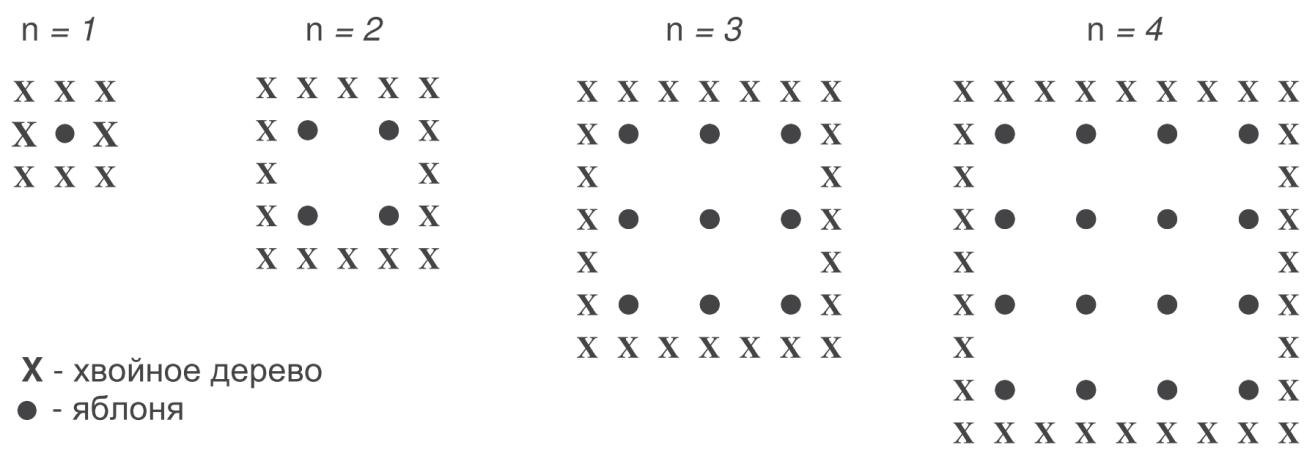 Вопрос 2: ЯБЛОНИВ рассмотренной выше последовательности количество посаженных яблонь и хвойных деревьев подсчитывается следующим образом:	количество яблонь = П2,	количество хвойных деревьев = 8П, где n - число рядов высаженных яблонь.Для какого значенияnчисло яблонь будет равно числу посаженных вокруг них хвойных деревьев?Запишите решение.	…………………………………………………………………………………………………………………………………………………………………………………………Вопрос 3: ЯБЛОНИ	Предположим, что фермер решил постепенно увеличивать число рядов яблонь на своем участке. Что при этом будет увеличиваться быстрее: количество высаживаемых яблонь или количество хвойных деревьев?       Запишите объяснение своего ответа.	…………………………………………………………………………………………………………………………………………………………………Сегодня на уроке мы с вами будем решать неравенства и находить корни неравенствПроблемная ситуация Давайте вспомним алгоритм решения уравнений ,( ответы учащихся)На слайде учитель показывает пример решения уравнений.,затем неравенств Вопросы:   - Есть ли сходство в решении неравенств с решением уравнений? В чем           различия?   По алгоритму учащиеся решают неравенства 1 группа 	2 группа Решите неравенство: 1) 2(3х+1)-х≤3(х+4)                        2) 7х+4(х-2)>6(1+3х)    6х+2-х≤3х+12                                  7х+4х-8>6+18х    6х-х-3х≤12-2                                    7х+4х-18х>6+8    2х≤10                                               -7х>14             х≤5		                 х<-23 группа 	3) 2(х-1)-3(х+2)<6(1+х)                      2х-2-3х-6<6+6х                                    2х-3х-6х<6+2+6                               -7х<14                                                                               х≤5  После выполнения задания  спикеры группы   записывают решение у доски  с обьяснением решения .Ребята оцените вашу работу в группе         Ребята оцените вашу работу в группе и отметьте на маршрутном листе   Задание №3   Работа в парах Следующее задание работа в паре .Откройте учебник и выполните задание №989   Проверка по готовым ответам Свои оценки проставьте в оценочный лист.	СлайдЗадание 4 Групповое задание Задача из сборника «Пиза»Примеры заданий по математической грамотности   ЯБЛОНИФермер на садовом участке высаживает яблони в форме квадрата, как показано на рисунке. Для защиты яблонь от ветра он сажает по краям участка хвойные деревья.Ниже на рисунке изображены схемы посадки яблонь и хвойных деревьев для нескольких значений n, где n- количество рядов высаженных яблонь. Эту последовательность можно продолжить для любого числа n.Вопрос 2: ЯБЛОНИВ рассмотренной выше последовательности количество посаженных яблонь и хвойных деревьев подсчитывается следующим образом:	количество яблонь = П2,	количество хвойных деревьев = 8П, где n - число рядов высаженных яблонь.Для какого значенияnчисло яблонь будет равно числу посаженных вокруг них хвойных деревьев?Запишите решение.	…………………………………………………………………………………………………………………………………………………………………………………………Вопрос 3: ЯБЛОНИ	Предположим, что фермер решил постепенно увеличивать число рядов яблонь на своем участке. Что при этом будет увеличиваться быстрее: количество высаживаемых яблонь или количество хвойных деревьев?       Запишите объяснение своего ответа.	…………………………………………………………………………………………………………………………………………………………………Сегодня на уроке мы с вами будем решать неравенства и находить корни неравенствПроблемная ситуация Давайте вспомним алгоритм решения уравнений ,( ответы учащихся)На слайде учитель показывает пример решения уравнений.,затем неравенств Вопросы:   - Есть ли сходство в решении неравенств с решением уравнений? В чем           различия?   По алгоритму учащиеся решают неравенства 1 группа 	2 группа Решите неравенство: 1) 2(3х+1)-х≤3(х+4)                        2) 7х+4(х-2)>6(1+3х)    6х+2-х≤3х+12                                  7х+4х-8>6+18х    6х-х-3х≤12-2                                    7х+4х-18х>6+8    2х≤10                                               -7х>14             х≤5		                 х<-23 группа 	3) 2(х-1)-3(х+2)<6(1+х)                      2х-2-3х-6<6+6х                                    2х-3х-6х<6+2+6                               -7х<14                                                                               х≤5  После выполнения задания  спикеры группы   записывают решение у доски  с обьяснением решения .Ребята оцените вашу работу в группе         Ребята оцените вашу работу в группе и отметьте на маршрутном листе   Задание №3   Работа в парах Следующее задание работа в паре .Откройте учебник и выполните задание №989   Проверка по готовым ответам Свои оценки проставьте в оценочный лист.	СлайдЗадание 4 Групповое задание Задача из сборника «Пиза»Примеры заданий по математической грамотности   ЯБЛОНИФермер на садовом участке высаживает яблони в форме квадрата, как показано на рисунке. Для защиты яблонь от ветра он сажает по краям участка хвойные деревья.Ниже на рисунке изображены схемы посадки яблонь и хвойных деревьев для нескольких значений n, где n- количество рядов высаженных яблонь. Эту последовательность можно продолжить для любого числа n.Вопрос 2: ЯБЛОНИВ рассмотренной выше последовательности количество посаженных яблонь и хвойных деревьев подсчитывается следующим образом:	количество яблонь = П2,	количество хвойных деревьев = 8П, где n - число рядов высаженных яблонь.Для какого значенияnчисло яблонь будет равно числу посаженных вокруг них хвойных деревьев?Запишите решение.	…………………………………………………………………………………………………………………………………………………………………………………………Вопрос 3: ЯБЛОНИ	Предположим, что фермер решил постепенно увеличивать число рядов яблонь на своем участке. Что при этом будет увеличиваться быстрее: количество высаживаемых яблонь или количество хвойных деревьев?       Запишите объяснение своего ответа.	…………………………………………………………………………………………………………………………………………………………………Устно отвечают на вопросы, с объяснением.Находит ошибки в примерахКаждая группа читает свой параграф, выбирает и предоставляет ключевую информацию из изученного материала.  Стратегия«Верно - не верно»Словесная оценка учителя.ВзаимооцениваниеСтратегия «Стикер»Закрепление полученных знаний5 мин5 мин.   Самостоятельная проверочная работа ( дифференцированная   -  карточки отличаются по цвету зеленые( уровень С),желтые (уровень В) красные (уровень А) Учащиеся выбирают карточки по уровню знаний .Ребята если вы уверенны что решите неравенство выбираете задание зеленной карточки,если вы немного затрудняетесь то выбираете желтую карточку но если вам еще не понятно как решать неравенства выбираете красную карточку Решите неравенства. Уровень АУровень В.3х-1 +10 ≤ 0;3х+5 ˃ х-1;-х-2 ˂ х- 8Уровень С2(3х-1) + 8 ≤ 0;2(3х+5) ˃  - 2(х-1);-3(х-2) ˂  12 + (х-2 Задание 5 Закрепление Сегодня на уроке  мы научились решать неравенства ,давайте подведем итог урока с помощью теста Тестовое задание «Кахут».   Самостоятельная проверочная работа ( дифференцированная   -  карточки отличаются по цвету зеленые( уровень С),желтые (уровень В) красные (уровень А) Учащиеся выбирают карточки по уровню знаний .Ребята если вы уверенны что решите неравенство выбираете задание зеленной карточки,если вы немного затрудняетесь то выбираете желтую карточку но если вам еще не понятно как решать неравенства выбираете красную карточку Решите неравенства. Уровень АУровень В.3х-1 +10 ≤ 0;3х+5 ˃ х-1;-х-2 ˂ х- 8Уровень С2(3х-1) + 8 ≤ 0;2(3х+5) ˃  - 2(х-1);-3(х-2) ˂  12 + (х-2 Задание 5 Закрепление Сегодня на уроке  мы научились решать неравенства ,давайте подведем итог урока с помощью теста Тестовое задание «Кахут».   Самостоятельная проверочная работа ( дифференцированная   -  карточки отличаются по цвету зеленые( уровень С),желтые (уровень В) красные (уровень А) Учащиеся выбирают карточки по уровню знаний .Ребята если вы уверенны что решите неравенство выбираете задание зеленной карточки,если вы немного затрудняетесь то выбираете желтую карточку но если вам еще не понятно как решать неравенства выбираете красную карточку Решите неравенства. Уровень АУровень В.3х-1 +10 ≤ 0;3х+5 ˃ х-1;-х-2 ˂ х- 8Уровень С2(3х-1) + 8 ≤ 0;2(3х+5) ˃  - 2(х-1);-3(х-2) ˂  12 + (х-2 Задание 5 Закрепление Сегодня на уроке  мы научились решать неравенства ,давайте подведем итог урока с помощью теста Тестовое задание «Кахут»Решают задачи Гасанов АОдинец ТАшимов РКаримов СМирзаева ГФО: взаимное оценивание по критериям, самопроверка по образцу, комментарии учителя Подведение итогов урока (5 мин)5 минПодведение итогов. Подсчитаем количество набранных баллов. Предварительное выставление оценок. (выставление оценок после проверки листочков).Выберите листик .подпишите имя     и повесьте на дерево успеха 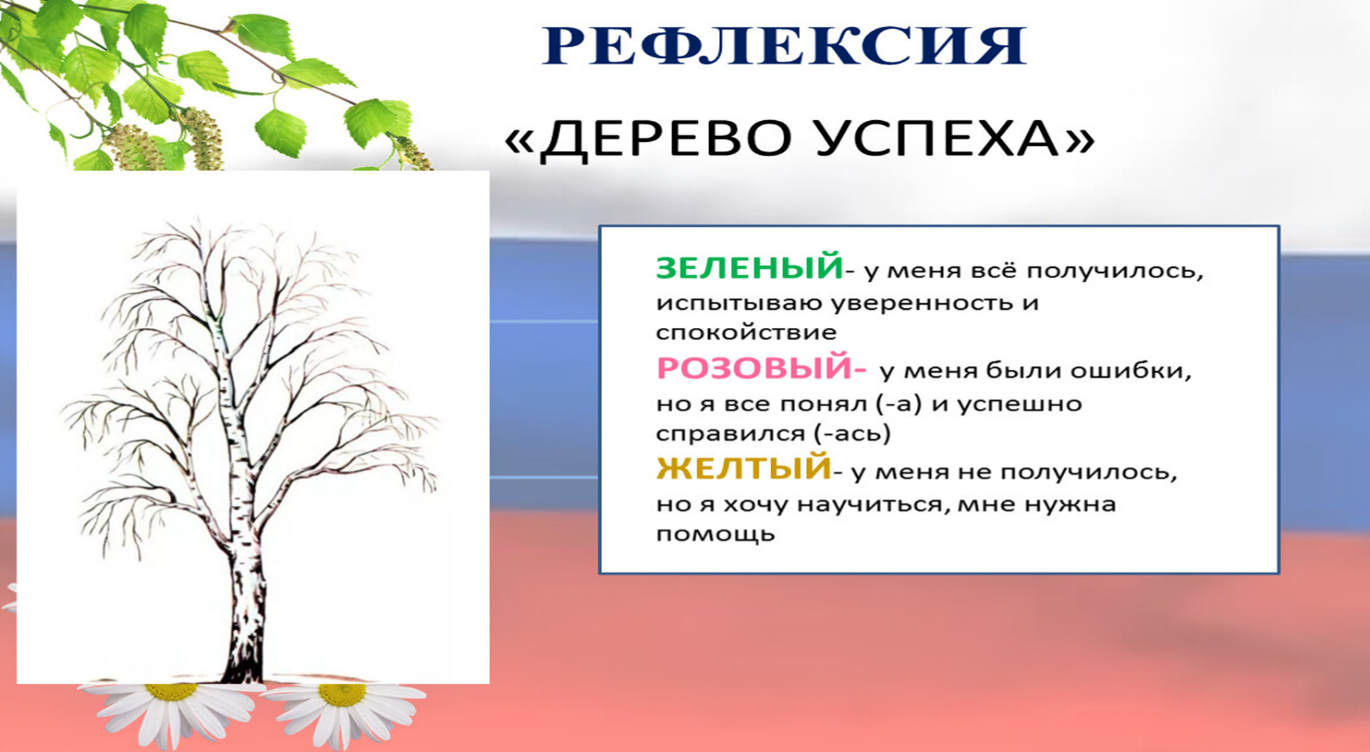 Подведение итогов. Подсчитаем количество набранных баллов. Предварительное выставление оценок. (выставление оценок после проверки листочков).Выберите листик .подпишите имя     и повесьте на дерево успеха Подведение итогов. Подсчитаем количество набранных баллов. Предварительное выставление оценок. (выставление оценок после проверки листочков).Выберите листик .подпишите имя     и повесьте на дерево успеха Ученики показывают умение обосновывать свое пониманиеЗаписывают д.з. в дневникиСамооцениваниеРефлексивный лист, стикеры